【通知】2024上半年成人本科毕业生申请学士学位外语水平考试（河北考生）报名通知成人外语 2024-03-04 14:47发表于河北各联盟院校考生：由河北外国语学院牵头组织的“2024年上半年成人本科毕业生申请授予学士学位外国语水平考试（河北考生）”于2024年3月5日开始报名。一、 考试时间2024年5月12日（星期日）上午9:00时-11:00时考试。二、 报考对象凡联盟院校在读的函授、夜大、网络教育和专升本的河北籍本科生等均可报考（如有联盟院校特殊指定的，以学校通知为准）。三、 28所联盟院校河北外国语学院、河北体育学院、河北建筑工程学院、河北美术学院、邢台学院、唐山学院、中国民用航空飞行学院、东北大学、东北财经大学、山东交通学院、四川农业大学、东北农业大学、天津大学、南开大学、西南科技大学、电子科技大学、长江大学、辽宁工业大学、沈阳建筑大学、中国石油大学（华东）、辽东学院、鞍山师范学院、辽宁科技大学、吉林财经大学、湖南大学、武汉科技大学、中国地质大学（武汉）、保定理工学院。注：只有以上院校符合条件的考生可在本系统报名参加考试。在报名截止之前，如有其它高校愿意参与由河北外国语学院牵头的“成人学士学位外语水平考试联盟”，可以与河北外国语学院联系，加入联盟，参与组织考试工作。报考外省高校学位的河北考生，需经得所报考学校同意，由所报考学校与河北外国语学院联系，“承认河北考生参加本次考试的成绩”方可报考。联系电话：0311—66607789  66607456加入联盟合作书，请到官网下载：www.hfsu.cn四、报名程序（一）符合报考条件的考生请于2024年3月5日-4月3日登录“成人本科毕业生申请学士学位外语水平考试（河北考生）网上报名系统”（http://www.hfsu.cn），填写、提交考生本人的信息、上传符合要求的照片、网上缴费、获取并牢记自己的报名编号及密码。未在4月3日前完成网上缴费者,本次报名无效。（二）网上缴费48小时内，再次使用报名编号和密码登录报名系统，查看照片及审核情况，照片审核通过后，即完成报名。如照片不符合要求，应按提示修改照片后重新上传照片等待重新审核。（三）完成网上报名的考生，要打印并留存报名情况登记表（备忘、备查），报名结束后考生信息不得修改。（四）报名期间设咨询电话，0311-66607789 66607456。 五、其他事宜 （一）小语种考试命题范围以《成人高等教育学士学位（法语、日语、俄语）水平考试大纲》（教育部学位与研究生教育发展中心、高等教育出版社）为依据；英语考试大纲启用第二版即成人高等教育本科生学士学位英语水平考试大纲（非英语专业）2016年12月第二版，高等教育出版社。考试大纲内容已在报名网站公布。（二）考生网上报名时应根据学习工作地点选择就近的考区（设区市）参加考试。考生报名结束后河北外国语学院将根据考生所选定的考区随机安排考试地点（具体考试地点以下载的准考证为准）。考生凭下载的准考证入考场，监考人员将现场核实身份。（三）考试费为每生75元。（四）本次考试成绩将于2024年5月27日公布，考生可重新登录报名网站免费查询考试成绩。（五）考试成绩合格的考生，由河北外国语学院将合格单邮寄所申请学士学位单位，并以此作为申请学士学位的相关材料。（六）报名和考务的具体日程安排见附件2。附件：1.成人本科毕业生申请学士学位外语水平考试（河北考生）考点安排表2.成人本科毕业生申请学士学位外语水平考试（河北考生）日程安排表3.2024年成人本科毕业生申请学士学位外语水平考试（河北考生）考生上传电子照片标准  附件1：成人本科毕业生申请学士学位外语水平考试（河北考生）考点安排表注意：在报名过程中，如有考点调整，会及时发布通知。请大家关注。附件2：成人本科毕业生申请学士学位外语水平考试（河北考生）日程安排表附件3 ：2024年成人本科毕业生申请学士学位外语水平考试（河北考生）考生上传电子照片标准1．电子照片图像样式： 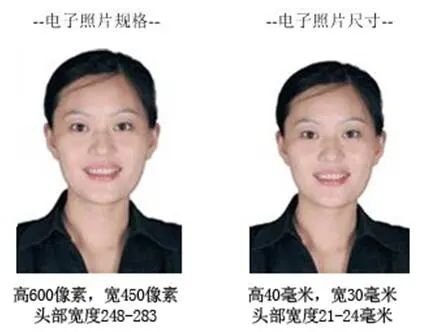 2．图像规格：图像比例为4：3，即高度为4，宽度为3。具体尺寸为：600像素（高）×450像素（宽），图像文件大小在20kB-200 kB，JPG格式。图像尺寸为40毫米（高）× 30毫米（宽），头部宽度为21-24毫米。3．颜色模式：24位RGB真彩色。4．要求：近期（一个月内）正面免冠彩色半身电子照片。照片背景为白色，其他颜色不予受理。照片要求人像清晰，轮廓分明，层次丰富，神态自然，着深色上衣。5．电子照片可请照相馆、数码店等协助拍摄并调整至相应文件大小（20kB-200kB），不得进行任何修饰。6．电子照片由考生本人提交。该电子照片将与毕业证及学位证上使用的电子照片进行比对。考点代码考点名称所属考区01河北外国语学院石家庄02河北建筑工程学院张家口时  间工  作  内   容地    点3月5日-4月3日考生网上填写、提交本人报名信息http://www.hfsu.cn交费成功48小时内考生再次登陆报名网站查看照片审核情况http://www.hfsu.cn4月28日前各考点下载考生报名数据，并设置考场地点及合格证领取地点信息http://www.hfsu.cn5月6日-5月12日考生重新登录本网站下载考试准考证，获取相关考试信息http://www.hfsu.cn5月11日各考点考务准备考前相关工作，考生看考场各考点5月12日上午9:00-11:00考试各考点5月15日前各考点上报违纪数据http://www.hfsu.cn5月27日公布成绩http://www.hfsu.cn6月11日前邮寄合格证到各联盟学校5月27日-6月13日考生向邮箱：xueyuan@hbwy.com.cn发布复核申请，15个工作日内给予回复。河北外国语学院